Équipes du Québec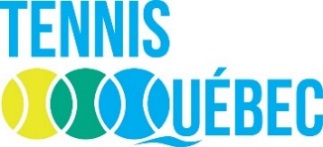 Saison 2023-2024Inscription aux journées de sélectionÀ quel âge avez-vous commencé à jouer au tennis?      	Quels sont les autres sports que vous pratiquez régulièrement?      	3- INFORMATION SUR LE CLUB ET L’ENTRAÎNEUR* Nom du club où l’athlète est membre :      	* Nom de l’entraîneur de l’athlète :      	* COURRIEL/email de l’entraîneur :	      	4- JOURNÉE DE SÉLECTIONVeuillez cocher la journée à laquelle l’athlète participera. Ces deux journées auront lieu au stade IGA (285, rue Gary-Carter, Montréal).	Équipe 9-10 ans / athlète né en 2014 ou 2015 (23 septembre 2023, 9 h à 13 h30 / recommandation d’un entraîneur pleinement certifié                                                                                                                                                                                                                obligatoire	Équipe 11-12 ans / athlète né en 2012 ou 2013 (24 septembre 2023, 9 h à 13 h / (sur invitation seulement)5- PAIEMENT (10 $) UNE SEULE INSCRIPTION PAR PAIEMENT Chèque de 25 $ ( à l’ordre de Tennis Québec)	 Argent comptant6- SIGNATURES		Date : ______ /______ /________Signature d’un parent de l’athlète	Jour       Mois       Année		Date : ______ /______ /________Signature de l’entraîneur de l’athlète	Jour       Mois       Année7- SECTION RÉSERVÉE À TENNIS QUÉBEC 	FORM-HAUTE-PERF-ÉQUIPE DU QUÉBEC-002 (RÉV : août 2015)Refusé :   10 ans	  12 ans	Accepté :     10 ans	 12 ansTennis Québec assure la confidentialité et une protection totale des renseignements personnels de ses membres. Ceux-ci ne sont utilisés qu’aux fins auxquelles ils ont été recueillis et ne sont en aucun cas partagés avec d’autres organismes ou entreprises n’étant pas liés aux activités de tennis sanctionnées par Tennis Québec. Tennis Québec vous transmettra occasionnellement de l’information sur ses concours (pour vous donner la chance de gagner différents prix tels que, des billets de la Coupe Rogers et des équipements de tennis), sur ses programmes tels que les stages de formation et  des cours de tennis et enfin, sur certaines activités telles que les tournois et les conférences. Si vous ne souhaitez pas recevoir cette information, veuillez cocher la case suivante .1- AVIS IMPORTANT – Veuillez cocher obligatoirement J’atteste avoir pris connaissance de l’avis ci-dessous.VOTRE FORMULAIRE POURRAIT ÊTRE NON TRAITÉ ET REJETÉ si : 1) de fausses déclarations sont faites; 2) un champ obligatoire, qui est identifié par un astérisque, n'a pas été complété; 3) le formulaire est illisible (S.V.P. écrire lisiblement en caractère d’imprimerie – lettres moulées).2- INFORMATION SUR L’ATHLÈTE2- INFORMATION SUR L’ATHLÈTE2- INFORMATION SUR L’ATHLÈTE2- INFORMATION SUR L’ATHLÈTE2- INFORMATION SUR L’ATHLÈTE2- INFORMATION SUR L’ATHLÈTE2- INFORMATION SUR L’ATHLÈTE2- INFORMATION SUR L’ATHLÈTE2- INFORMATION SUR L’ATHLÈTE2- INFORMATION SUR L’ATHLÈTE2- INFORMATION SUR L’ATHLÈTE2- INFORMATION SUR L’ATHLÈTE2- INFORMATION SUR L’ATHLÈTE* Sexe* Nom de famille* Nom de famille* Nom de famille* Nom de famille* Nom de famille* Nom de famille* Prénom* Prénom* Prénom* Prénom* Prénom* Prénom F       M* Date de naissance – OBLIGATOIRE                  * Date de naissance – OBLIGATOIRE                  * Date de naissance – OBLIGATOIRE                  * Date de naissance – OBLIGATOIRE                  Jour :Jour :Mois :Mois :Année :* Adresse* Adresse rurale* Adresse rurale* Adresse rurale* Adresse rurale* Adresse rurale* Adresse rurale* Ville* Ville* Ville* Ville* Ville* Ville Rés      Bur* Province* Code postal* Région* Région* Région* Région* Région* Région* Région* Région* Région* Région* Région* Téléphone – Important : Veuillez insérer le # de cellulaire à la ligne #3* Téléphone – Important : Veuillez insérer le # de cellulaire à la ligne #3Code régionalOBLIGATOIRENo téléphoneNo téléphoneNo téléphoneNo téléphoneNo téléphonePosteSi la personne inscrite a moins de 18 ans,S.V.P. veuillez cocherafin que nous sachions à qui nous adresser.Si la personne inscrite a moins de 18 ans,S.V.P. veuillez cocherafin que nous sachions à qui nous adresser.Si la personne inscrite a moins de 18 ans,S.V.P. veuillez cocherafin que nous sachions à qui nous adresser.Si la personne inscrite a moins de 18 ans,S.V.P. veuillez cocherafin que nous sachions à qui nous adresser.1- Résidence - Obligatoire1- Résidence - Obligatoire   -       -       -       -       -     tél. du père          tél de la mère tél. du père          tél de la mère tél. du père          tél de la mère tél. du père          tél de la mère2- Bureau2- Bureau   -       -       -       -       -     tél. du père          tél de la mère tél. du père          tél de la mère tél. du père          tél de la mère tél. du père          tél de la mère3- Cellulaire3- Cellulaire   -       -       -       -       -     tél. du père          tél de la mère tél. du père          tél de la mère tél. du père          tél de la mère tél. du père          tél de la mère* COURRIEL – OBLIGATOIRE – Veuillez lire la note ci-dessous s.v.p.* COURRIEL – OBLIGATOIRE – Veuillez lire la note ci-dessous s.v.p.* COURRIEL – OBLIGATOIRE – Veuillez lire la note ci-dessous s.v.p.* COURRIEL – OBLIGATOIRE – Veuillez lire la note ci-dessous s.v.p.* COURRIEL – OBLIGATOIRE – Veuillez lire la note ci-dessous s.v.p.*** Tennis Québec communique en priorité par courriel avec ses membres pour transmettre des avis très importants se rattachant au thème du présent formulaire.Nous vous recommandons fortement d'inscrire une adresse courriel aux endroits désignés sur ce formulaire afin de demeurer bien informé.*** Tennis Québec communique en priorité par courriel avec ses membres pour transmettre des avis très importants se rattachant au thème du présent formulaire.Nous vous recommandons fortement d'inscrire une adresse courriel aux endroits désignés sur ce formulaire afin de demeurer bien informé.*** Tennis Québec communique en priorité par courriel avec ses membres pour transmettre des avis très importants se rattachant au thème du présent formulaire.Nous vous recommandons fortement d'inscrire une adresse courriel aux endroits désignés sur ce formulaire afin de demeurer bien informé.*** Tennis Québec communique en priorité par courriel avec ses membres pour transmettre des avis très importants se rattachant au thème du présent formulaire.Nous vous recommandons fortement d'inscrire une adresse courriel aux endroits désignés sur ce formulaire afin de demeurer bien informé.*** Tennis Québec communique en priorité par courriel avec ses membres pour transmettre des avis très importants se rattachant au thème du présent formulaire.Nous vous recommandons fortement d'inscrire une adresse courriel aux endroits désignés sur ce formulaire afin de demeurer bien informé.*** Tennis Québec communique en priorité par courriel avec ses membres pour transmettre des avis très importants se rattachant au thème du présent formulaire.Nous vous recommandons fortement d'inscrire une adresse courriel aux endroits désignés sur ce formulaire afin de demeurer bien informé.*** Tennis Québec communique en priorité par courriel avec ses membres pour transmettre des avis très importants se rattachant au thème du présent formulaire.Nous vous recommandons fortement d'inscrire une adresse courriel aux endroits désignés sur ce formulaire afin de demeurer bien informé.*** Tennis Québec communique en priorité par courriel avec ses membres pour transmettre des avis très importants se rattachant au thème du présent formulaire.Nous vous recommandons fortement d'inscrire une adresse courriel aux endroits désignés sur ce formulaire afin de demeurer bien informé.*** Tennis Québec communique en priorité par courriel avec ses membres pour transmettre des avis très importants se rattachant au thème du présent formulaire.Nous vous recommandons fortement d'inscrire une adresse courriel aux endroits désignés sur ce formulaire afin de demeurer bien informé.*** Tennis Québec communique en priorité par courriel avec ses membres pour transmettre des avis très importants se rattachant au thème du présent formulaire.Nous vous recommandons fortement d'inscrire une adresse courriel aux endroits désignés sur ce formulaire afin de demeurer bien informé.*** Tennis Québec communique en priorité par courriel avec ses membres pour transmettre des avis très importants se rattachant au thème du présent formulaire.Nous vous recommandons fortement d'inscrire une adresse courriel aux endroits désignés sur ce formulaire afin de demeurer bien informé.*** Tennis Québec communique en priorité par courriel avec ses membres pour transmettre des avis très importants se rattachant au thème du présent formulaire.Nous vous recommandons fortement d'inscrire une adresse courriel aux endroits désignés sur ce formulaire afin de demeurer bien informé.*** Tennis Québec communique en priorité par courriel avec ses membres pour transmettre des avis très importants se rattachant au thème du présent formulaire.Nous vous recommandons fortement d'inscrire une adresse courriel aux endroits désignés sur ce formulaire afin de demeurer bien informé.